Environmental ScienceChapter 13: Mineral Resources and MiningNOTES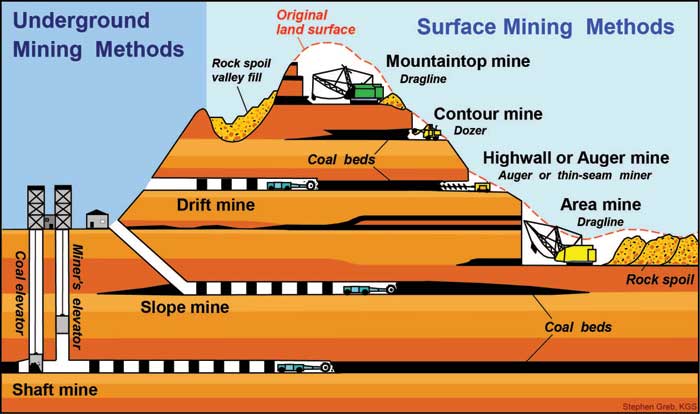 Class Website: http://aofscience.weebly.comMr. Gutierrez’s email: gutierrezbr@elizabeth.k12.nj.usName of Environmental Scientist (Your Name):__________________________________________________________________Period: ___________Table of ContentsMINERALSProperties of MineralsMINERAL FORMATIONMinerals can form by crystallization from magma or lava, from precipitation related to evaporation of hydrothermal solutions, or from exposure to high pressure and temperature, or they can be produced by organisms.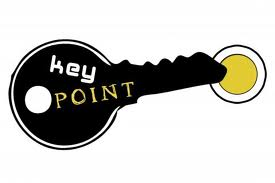 ROCKSForces deep inside and at the surface of Earth produce changes in rock that cause the same material to cycle between igneous, sedimentary, and metamorphic rock stages.ROCK CYCLE 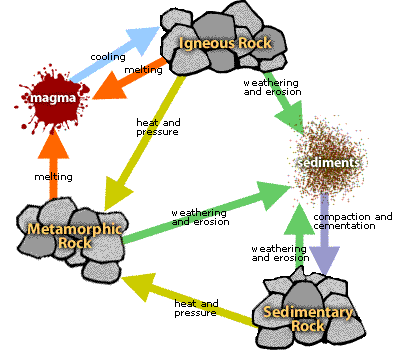 Additional Notes/Summary in Your Own Words:MINING METHODSMining companies seek and gather valuable resources such as metals, nonmetallic minerals, and fuel sources.Mining companies have developed many techniques to access resources close to the surface of Earth, deep underground, and even underwater.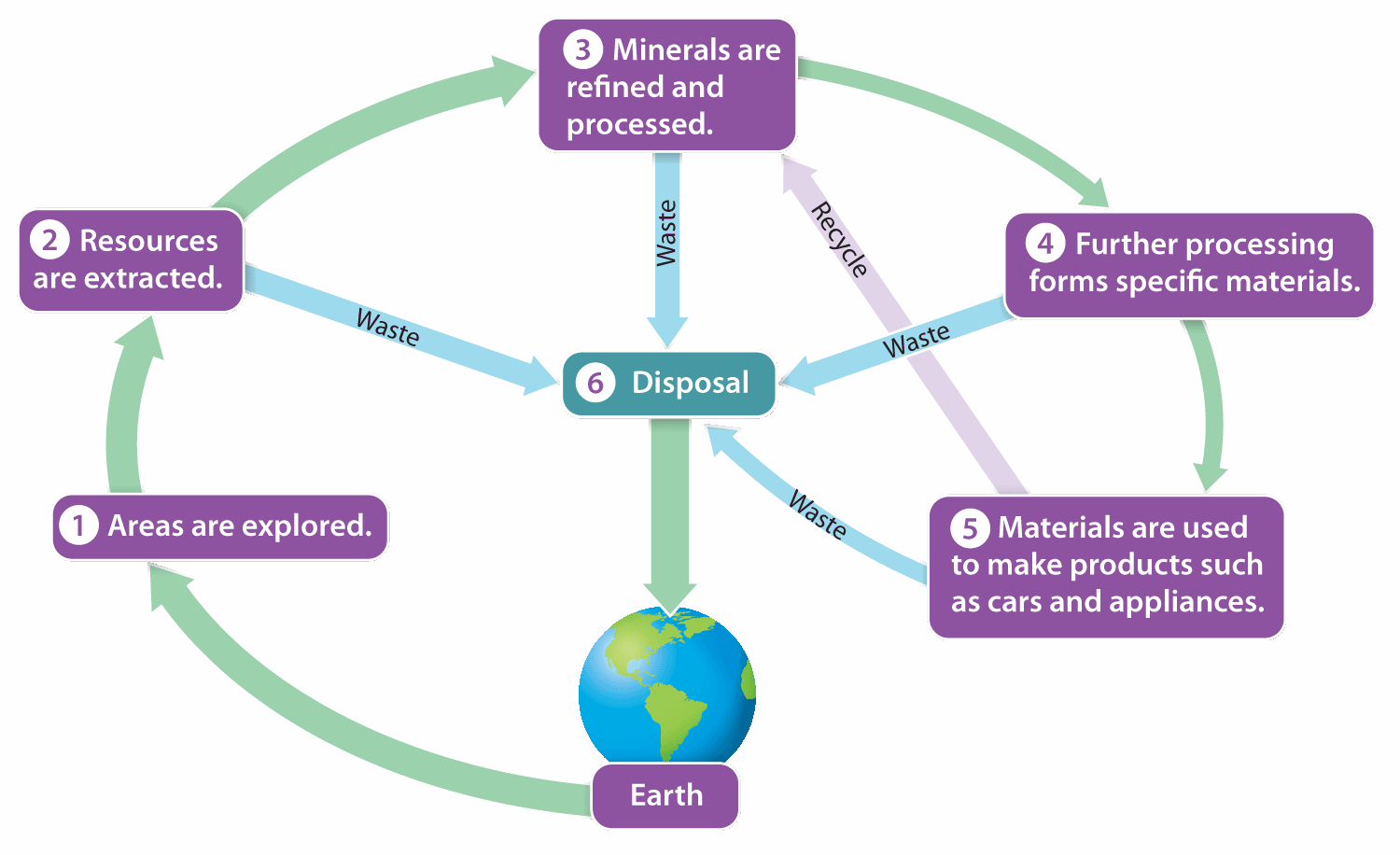 MINING TECHNIQUES***SOLUTION MINING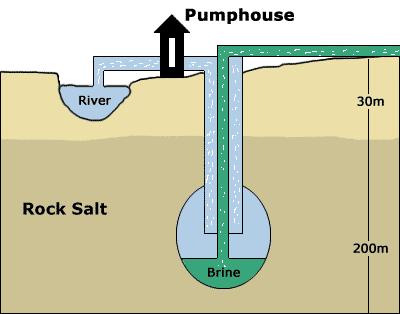 Label the diagram using sentences from the sentence bank to show how steel is produced and used.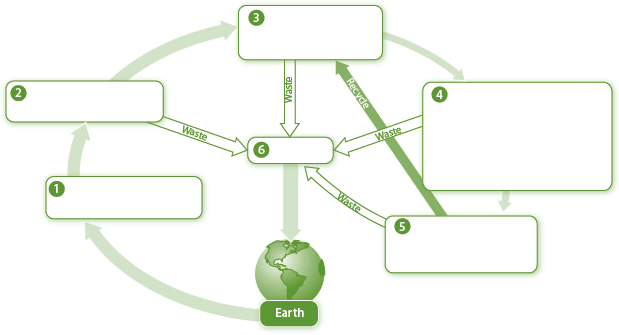 Additional Notes/Summary in Your Own Words:PROCESSING MINERALS AND METALSAfter mining, ores and other extracted materials are processed to separate the desired materials, combine them with other materials, or alter their properties.NEGATIVE IMPACTS OF MININGEnvironmental impacts of mining include erosion, increased sediment and debris, and pollution of water, land, and air. Mining can also have negative impacts on society.Make sure Mr. Gutierrez stamps/signs this by the end of the period.  You CANNOT get the stamp/signature for a day later on. It is your responsibility to remind Mr. Gutierrez. You will NOT receive a stamp if you did not follow all classroom policies or actively work on the practice problems during the allotted class time. A stamp means you received all 10 points. No stamps means you’ve received zero points. If you completed some work, I may give you partial credit based on my discretion. If you are absent, write the date on the day you were absent and write the word “Absent.” DO NOT LOSE THIS SHEET!!! (If you lose this sheet, you will lose all of your participation points. NO EXCEPTIONS.)PacketPacketFollowed All Classroom PoliciesFollowed All Classroom Policies/95Completed Class Notes/Monday/5Writing Name on Every Page/Tuesday/Wednesday/Thursday/Friday/100Total Points/Total PointsTopicPacket Page(s)Textbook Page1. Minerals3 -4392 – 3932. Mineral Formation5393 – 3943. Rocks6 - 7395 – 3974. Mining Methods8 - 11399 – 4025. Processing Minerals and Metals12403 - 4046. Impacts of Mining13405 – 407Date: _________________Objective: SWBAT explain what a mineral is.A mineral is a naturally occurring, inorganic solid that has an orderly crystalline structure and a definite chemical composition.A Mineral Must Have the Following Criteria:1.2.3.4.5.SIDE NOTE ON CRYSTALS_______________________ are solid, geometric forms of minerals produced by a ___________________. 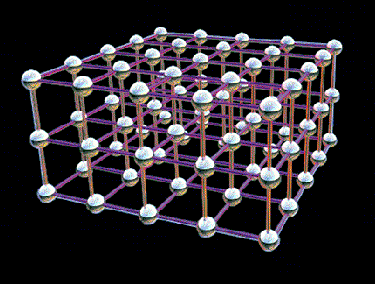 PropertyDescriptionColorA few minerals can be identified by their color. But color varies in most minerals depending on how they form.StreakThe streak of a mineral is the color of its powder. Although mineral color may vary, streak color does not.LusterHow light is reflected off a mineral’s surface is called luster. It may be described as glassy, earthy, silky, metallic, etc.CrystalA mineral can be identified by the particular arrangement of its atoms.HardnessMohs scale ranks mineral hardness 1–10. 
1 = talc, which can be scratched by a fingernail. 
10 = diamond, which can scratch all known common minerals.CleavageA mineral that splits easily along a flat surface and forms a new “face” is said to have cleavage.FractureMinerals that break irregularly, rather than leaving a flat surface, have fracture, not cleavage.DensityEach mineral has a characteristic density—mass per unit volume.Date: _________________Objective: SWBAT describe how minerals form.Ways That Minerals
Can FormDescriptionCrystallization from
magma or lavaPrecipitationPressure and
temperatureProduced by
organismsDate: _________________Objective: SWBAT identify types of rocks and the stages of the rock cycle.Igneous Rock______________when _____________cools and hardensCan cool inside the earth ______________  OR on its surface from volcanoes _____________________Metamorphic RockFormed from particles of sand, shells, pebbles, and other fragments (together called ___________________)Builds up in __________________and over time hardens into rockOnly type to ____________________________Sedimentary RockFormed under surface of the earth from intense __________________ and __________________Some have layered or banded appearance while others do notDate: _________________Objective: SWBAT describe different methods used for mining.Mining TechniqueDescription1._____________ of surface soil and _____________ are removed from large areas to ____________ the resourceUsed to mine coal, sand, and gravel       2.Vertical _____________ are dug deep into the _____________, and networks of horizontal tunnels are dug or ________________ to follow deposits of the resourceUsed for metals such as zinc, lead, nickel, tin, gold, copper, and uranium and for nonmetallic minerals such as diamonds, phosphate, and salt.       3.When a mineral is ____________________________ and _______________ throughout a rock formationInvolves digging a _____________________________ and removing the ___________ and unwanted rock that surrounds the ore.       4.First, forests are _____________ and the timber is sold and burned.Then, the ________________ is removed and rock is _____________ away to expose the resource.       5. ***Rather than __________________________ from the ground, miners sometimes pump a _______________________ into a mine to leach the desired resource from the __________Once the solution has reacted with the ore, the _______________ is removed from the mine, taking the _____________________ with it.6. Placer Mining7. Undersea MiningAreas are explored.Iron ore is smelted to further extract
iron. Mixed with other metals or
chemicals, it is melted and reprocessed
into steel rods and sheets.DisposalIron ore is smelted to further extract
iron. Mixed with other metals or
chemicals, it is melted and reprocessed
into steel rods and sheets.Steel is used to make appliances and
other products.Iron ore is smelted to further extract
iron. Mixed with other metals or
chemicals, it is melted and reprocessed
into steel rods and sheets.Iron ore is removed from the ground.Iron is separated from the ore.Date: _________________Objective: SWBAT explain how metals are processed.Breakdown of OreSeparation from OreMetal ProductionDate: _________________Objective: SWBAT describe the negative impacts of mining on the environment.Day of WeekFollowed All Classroom Policies (Respectful, on time, prepared, engaged…)Notes (Took all required notes)Monday//Tuesday//Wednesday//Thursday//Friday//GENERAL COMMENTS